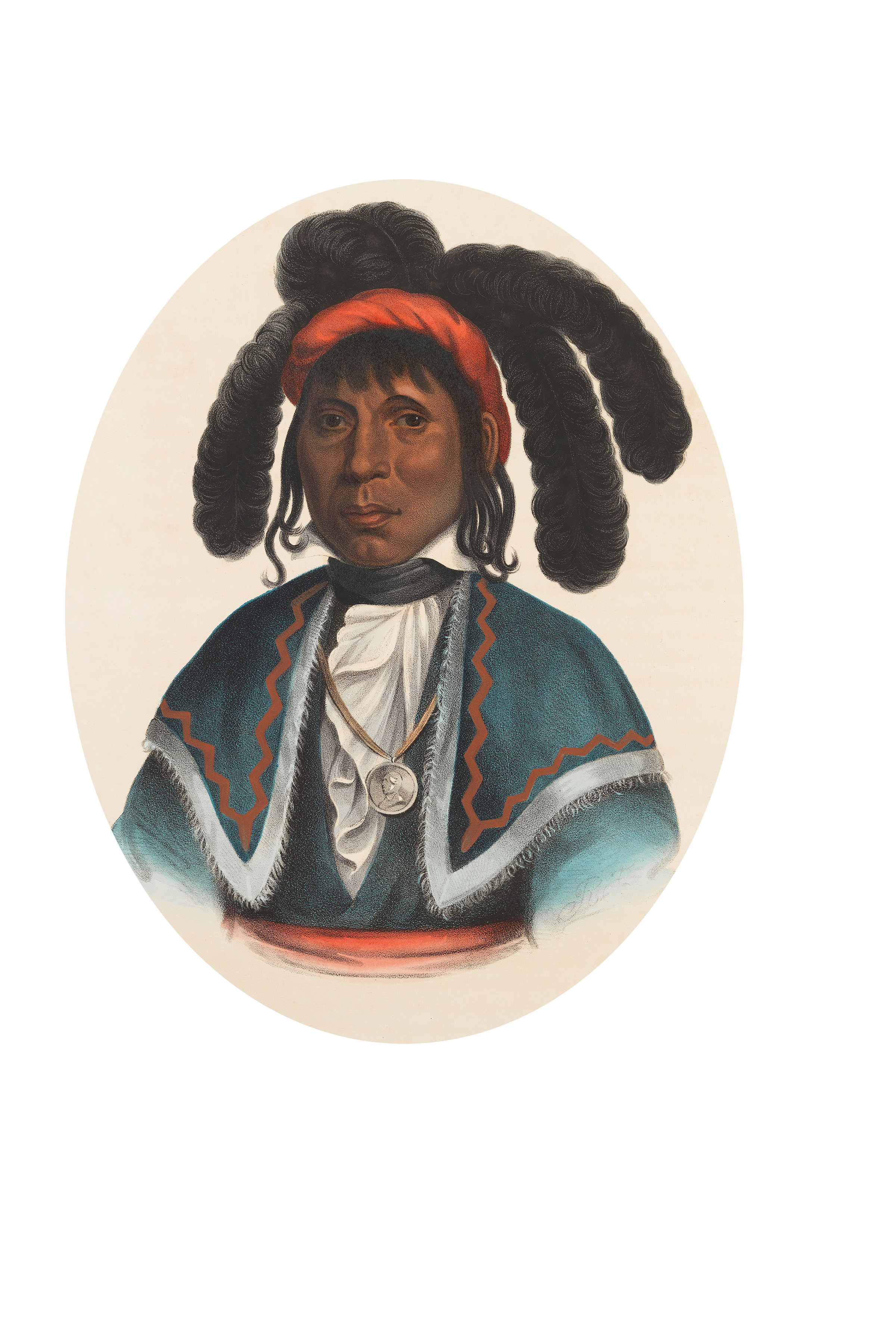                             Town of Micanopy            Town Commission • Regularly Scheduled Meeting                 Tuesday • October 9, 2018 • 7:30 PMA G E N D ACall to Order  2. Invocation & Pledge of Allegiance to Flag  3. Roll Call  4. Consent Agenda	A)	Agenda Approval	B)	Minutes of Regular Meeting of September 11, 2018 and Final Millage/Budget Hearing of September 24, 2018    	C)	Review & Acceptance of Financial Transactions & Reports  5. Guests		A)	Donald Forgione, FRDAP Grant Award Presentation		B)	Craig DeThomasis, Candidate Alachua County Court Judge		C)	Carolyn Wallace, Alachua County Library District, Micanopy Branch  6.	Citizen’s Forum (public comments limited to 5 minutes per speaker, please)  7. Citizen Board and Committee Reports	A)	Planning & Historic Preservation Board	B)	Tree Committee  8. Town Attorney Report		A)	FRDAP Firehouse Playground Grant Agreement    9. Town Administrator Report	  10. New Business		A)	Citizen Committee Term Expirations December 31, 2018			1)	Planning & Historic Preservation Board: Tom Brady, Ann Baird			2)	Tree Committee: Matthew Palumbo			3)	Code Enforcement Board: Stephen Elder		B)	Proposal for Lightning/Surge Protection at Water Plant		C)	Proposals to Remove 2 Dead Pine Trees on East Evans Court		D)	Melissa Paparo, Reddick Group Request for Ballpark Use  11. Unfinished Business		A)	Bids to Purchase Parcel #16520-028-027 at 109 SW 6th Street		B)	Bids Accepted for Purchase of Parcel #16520-021-001 at 602 NW 7th Terrace  12. Town Commissioner Reports•	Commissioner Joe Aufmuth•	Commissioner Ginny Mance•	Commissioner Mike Roberts•	Commissioner Troy Blakely  13. Mayor Tim Parker Report  14. Adjourn